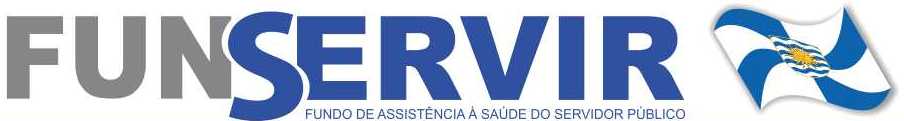 Comunico que recebemos, no dia 14 de outubro de 2016, informação do Hospital e Maternidade Marieta Konder Bornhausen suspendendo os atendimentos aos usuários do FUNSERVIR.Esclareço que repudio tal conduta, haja vista da existência de contrato celebrado entre as partes em vigor, de modo que o Fundo através da Procuradoria Geral do Município ajuizara todas as medidas judiciais cabíveis para o restabelecimento do atendimento.Por outra via, esclareço também que o Fundo esta quite com todas as suas obrigações financeiras com o Hospital.Superintendente,Antônio Carlos de Morais Gottardi	O FUNSERVIR está instalado na Rua 902 nº 566 (ao lado CDL), centro de Balneário Camboriú – CEP 88330-596, fone/fax (47) 3367-4403.Hoje atende 5.899 usuários.Nossa rede de Credenciados é composta por 8 Hospitais, 84 Clínicas, 21 Laboratórios, 385 Profissionais da Área de Saúde.Solicite a Lei e as Normativas, assim como a lista atualizada dos Prestadores Credenciados com o Convênio.Ou acesse o Site e Consulte: WWW.FUNSERVIR.COM.BR 